МЕНЮ на    02 ноября              2022 г 						Неделя – первая, день – 3-ий						                                                                                                                                               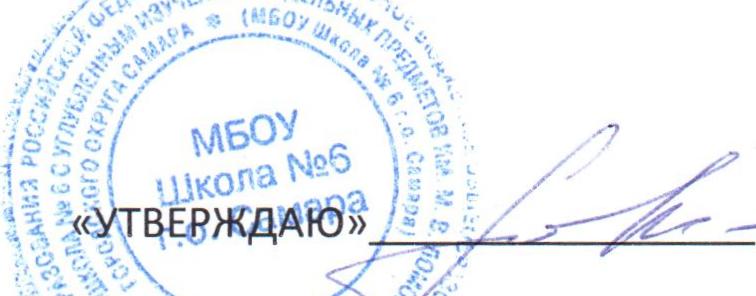 		                                                                                                                                       Заместитель директора по УВР Моргачева Н.А.	Прием пищи, наименования блюдаМасса порции№ технологической картыПищевые веществаПищевые веществаПищевые веществаПищевые веществаЭнергет.   ценностьПрием пищи, наименования блюдаМасса порции№ технологической картыБелки г.Жиры       г.Углеводы г.С   мг.Энергет.   ценностьзавтракзавтракзавтракПудинг из творога со сметанным соусом140/3023520,916,115,70,2305,4Батон с маслом25/511,94,812,90102,9Какао с молоком2003973,63,714,90,8108,9Итого за прием пищи:26,424,643,51,0517,2Второй завтракВторой завтракВторой завтракКисло- молочный «Снежок»1004013,63,015,01,386,4Итого за прием пищи:3,63,015,01,386,4обедобедобедЩи со сметаной на м/к бульоне180/6,5676,79,76,69,2143,8Плов с  отварной  говядины 15030417,5113,329,460,8342,0Салат из свежих огурцов60130,55,082,36,656,96Компот из сухофруктов180376009,7038,7Хлеб пшен./хлеб ржаной35/403,4/2,50,3/0,422,6/16,50106,5/79,2Итого за прием пищи:31,0128,9892,2660,6797,46Уплотненный полдникУплотненный полдникУплотненный полдникКаша овсяная «Геркулес» молочная жидкая2001856,56,625,80,5189,9Бутерброд с сыром 20/934,56,410,70,1118,7Чай с молоком2003942,93,214,40,598,1пряники351,41,422,50109,8Итого за прием пищи:15,317,673,41,1516,5Стоимость:   168,08      руб. Всего за день:Всего за день:73,1171,58218,9672,71878,16